科技局开展脱贫攻坚应知应会知识测试10月29日，科技局为进一步推进脱贫攻坚工作，让帮扶干部职工熟悉掌握脱贫攻坚相关知识，提升推动脱贫攻坚的能力和水平，坚决打赢脱贫攻坚战，开展脱贫攻坚应知应会知识测试。此次测试全体帮扶干部参加。通过测试，切实提高帮扶干部对各项方针政策的知晓和运用，让全局帮扶干部真正成为脱贫攻坚政策的宣传员，为决战决胜脱贫攻坚战打下坚实的基础，同时，让帮扶干部对脱贫攻坚知识学习情况进行全面掌握，进一步提高了干部学习的积极性，增强了帮扶干部对脱贫攻坚的认识和学习效果，有助于帮扶干部在精准扶贫工作为贫困户出谋划策，找准发展路子，让贫困户早日脱贫致富。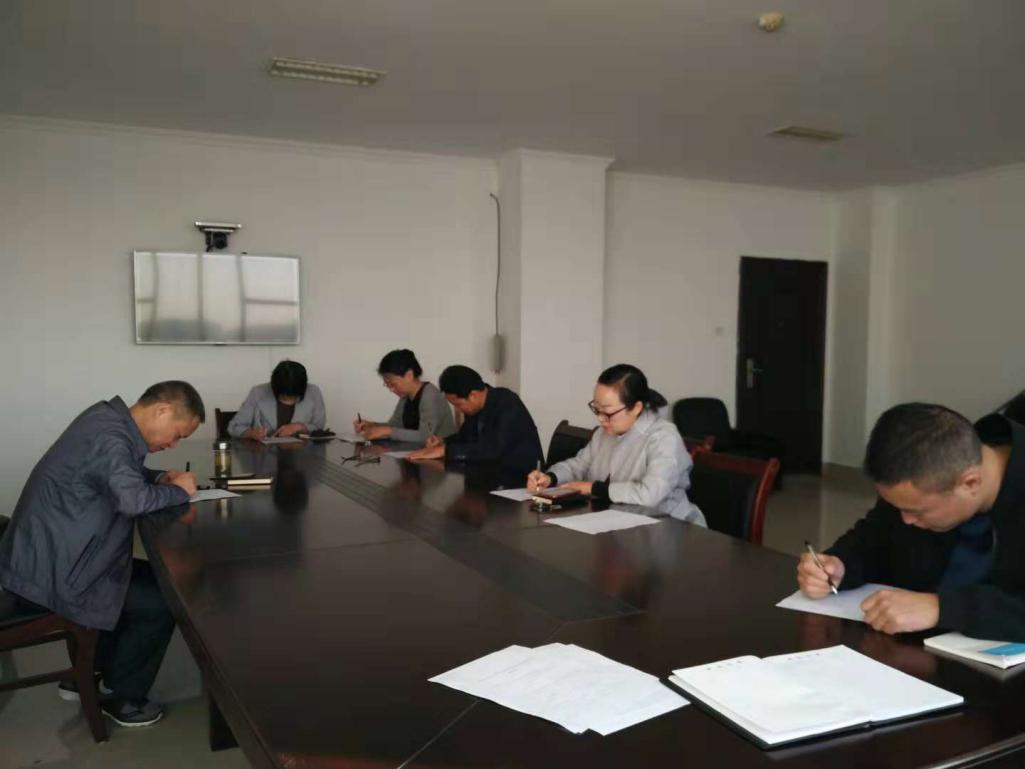 